                                                                                               ПРОЕКТ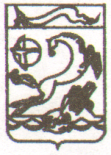 АДМИНИСТРАЦИЯ МУНИЦИПАЛЬНОГО ОБРАЗОВАНИЯ                                              КАНЕВСКОЙ  РАЙОН  ПОСТАНОВЛЕНИЕ____________ 			                          		      __________   		 ст. КаневскаяОб утверждении Порядка  установления  причин нарушения законодательства о градостроительной деятельности на территории муниципального образования Каневской район         В соответствии с частью 4 статьи 62 Градостроительного кодекса Российской   Федерации, Федеральным законом от 6 октября 2003  года           № 131-ФЗ «Об общих принципах организации местного самоуправления в Российской Федерации» и приведения муниципальных правовых актов администрации муниципального образования Каневской район в соответствие с действующим законодательством  п о с т а н о в л я ю:         1.Утвердить Порядок  установления причин нарушения законодательства о градостроительной деятельности на территории муниципального образования Каневской район (приложение).          2.Отделу по связям со СМИ и общественностью администрации муниципального образования Каневской район (Игнатенко Т.А.) опубликовать настоящее постановление в печатном средстве массовой информации и обеспечить его размещение на официальном сайте администрации муниципального образования Каневской район в информационно-телекоммуникационной сети «Интернет».          3.Контроль за выполнением настоящего постановления возложить на заместителя главы муниципального образования Каневской район                  Луценко И.А.          4.Настоящее постановление вступает в силу со дня его официального опубликования.Глава муниципального образования Каневской район                                                                            А.В. Герасименко                                                                               	ПриложениеПОРЯДОКустановления причин нарушения законодательства о градостроительной деятельности на территории муниципального образования Каневской район                                                I. Общие положения1.1. Настоящий Порядок разработан в соответствии с частью 4 статьи 62 Градостроительного кодекса Российской Федерации и определяет порядок установления причин нарушения законодательства о градостроительной деятельности (далее - установление причин) на территории муниципального образования Каневской район в случае причинения вреда жизни или здоровью физических лиц, имуществу физических или юридических лиц в результате нарушения законодательства о градостроительной деятельности в отношении объектов, не указанных в частях 2 и 3 статьи 62 Градостроительного кодекса Российской Федерации, или в результате нарушения законодательства о градостроительной деятельности, если вред жизни или здоровью физических лиц либо значительный вред имуществу физических и юридических лиц не причиняется.1.2.		Установление причин нарушения законодательства о градостроительной деятельности осуществляется в случаях, указанных в пункте 1.1 настоящего Порядка, обнаруженного при строительстве, реконструкции, капитальном ремонте объектов строительства, эксплуатации зданий, сооружений, проводится независимо от источников финансирования строительства, форм собственности и ведомственной принадлежности объектов.1.3.		Установление причин нарушения законодательства о градостроительной деятельности осуществляется  в случае причинения вреда жизни или здоровью физических лиц, обнаруженного при строительстве, реконструкции, капитальном ремонте объектов капитального строительства или в результате нарушения законодательства о градостроительной деятельности, если   вред    жизни   или   здоровью   физических  лиц   либо значительный вред имуществу физических или юридических лиц не причиняется (далее – причинение вреда).1.4.Установление причин нарушения законодательства о градостроительной деятельности осуществляется в целях:устранения нарушений законодательства о градостроительной деятельности;определения круга лиц, которым причинен вред в результате нарушения законодательства, а так же размеров причиненного вреда;определения лиц, допустивших нарушения законодательства о градостроительной деятельности, и обстоятельств, указывающих на их виновность;обобщения и анализа установленных причин нарушения законодательства о градостроительной деятельности в целях разработки предложений для принятия мер по предупреждению подобных нарушений;использование материалов по установлению причин нарушений законодательства о градостроительной деятельности при разработке предложений по совершенствованию действующих нормативных правовых актов;определению мероприятий по восстановлению благоприятных условий жизнедеятельности граждан.1.5. Установление причин причинения вреда проводится независимо от источников финансирования строящихся или построенных объектов, форм собственности и ведомственной принадлежности объектов и участников строительства.1.6. Настоящий Порядок применяется в случаях, когда отношения, связанные с принятием мер по обеспечению безопасности строительства, предупреждению чрезвычайных ситуаций природного и техногенного характера и ликвидации их последствий при территориальном планировании, градостроительном зонировании, планировке территорий, архитектурно-строительном проектировании (включая инженерные изыскания), строительстве, реконструкции и капитальном ремонте объектов капитального строительства, не урегулированы законодательством Российской Федерации в области защиты населения и территорий от чрезвычайных ситуаций природного и техногенного характера, а также техническими регламентами.II.  Установление причин нарушения законодательства о градостроительной деятельности         2.1. Причины нарушения законодательства о градостроительной деятельности в случае причинения вреда устанавливаются технической комиссией, созданной распоряжением администрации муниципального образования Каневской район по заявлению физического и (или) юридического лица либо их представителей.          2.2. Поводом для рассмотрения администрацией муниципального образования Каневской район вопроса об образовании технической комиссии являются:          заявление физического и (или) юридического лица либо их представителей о причинении вреда;	           документы    государственных    органов  и (или)     органов     местногосамоуправления, содержащие сведения о нарушении законодательства о градостроительной деятельности, повлекшие причинение вреда;         извещение лица, осуществляющего строительство, о возникновении аварийной ситуации при строительстве, реконструкции, капитальном ремонте объекта капитального строительства, повлекшем за собой причинение вреда;сведения о нарушении законодательства о градостроительной деятельности, повлекшие за собой причинение вреда, полученные из других источников.2.3. Администрация муниципального образования Каневской район проводит проверку информации и не позднее 10 дней со дня  ее получения  издает распоряжение о создании технической комиссии по установлению причины нарушения законодательства о градостроительной деятельности или  отказывает в ее создании.В распоряжении указывается основание и цель, состав технической комиссии, устанавливается срок работы технической комиссии, который не может превышать двух месяцев со дня образования комиссии до дня утверждения ее заключения.2.4. Отказ в образовании технической комиссии допускается в следующих случаях:отсутствие выполнения работ по строительству, реконструкции, капитальному ремонту объекта капитального строительства;отсутствие вреда, причиненного физическому (физическим) и (или) юридическому (юридическим) лицам;незначительный размер вреда, причиненного имуществу физического или юридического лица, возмещенного с согласия этого лица до принятия решения об образовании технической комиссии.2.5.Копия решения об отказе в образовании технической комиссии в течение 10 дней направляется (вручается) администрацией муниципального образования Каневской район лицу (органу), указанному в пункте 2.2. настоящего Порядка.3. Техническая комиссия.3.1. Техническая комиссия не является постоянно действующим органом и создается в каждом отдельном случае.3.2.В состав технической комиссии включаются представители:администрации муниципального образования Каневской район в области градостроительства, экологии, коммунального хозяйства, управления имущественных отношений администрации муниципального образования Каневской район, юристы;администрации сельского поселения Каневского района, на территории которого находится объект;государственной инспекции по надзору в строительной сфере Краснодарского края (по согласованию);специализированных экспертных организаций в области проектирования и строительства (по согласованию);иных органов местного самоуправления муниципального образования Каневской район и организаций (по согласованию).Возглавляет работу технической комиссии заместитель главы муниципального образования Каневской район по вопросам строительства и жилищно-коммунального хозяйства.3.3. Заинтересованные лица, а так же представители граждан и их объединений могут принимать участие в качестве наблюдателей в работе технической комиссии при установлении причин нарушения законодательства о градостроительной деятельности.Заинтересованными лицами являются лица, которые Градостроительным кодексом Российской Федерации определяются как застройщик, заказчик, лицо, выполняющее инженерные изыскания, лицо, осуществляющее подготовку проектной документации, лицо, осуществляющее строительство, либо их представители, а так же представители специализированной экспертной организации в области проектирования и строительства.Заинтересованные представители обязаны в сроки, установленные технической комиссией, представить ей необходимую для установления причин нарушения законодательства о градостроительной деятельности информацию, включая документы, справки, сведения, связанные с проведением инженерных изысканий, выполнением работ по проектированию, строительству, реконструкции, капитальному ремонту в отношении объекта капитального строительства.3.4. Заседание комиссии считается правомочным, если в нем принимают участие более половины ее членов. В случае отсутствия члена комиссии на заседании, он имеет право изложить свое мнение в письменной форме.Решения комиссии принимаются большинством голосов присутствующих на заседании членов комиссии. При равенстве голосов членов комиссии голос председательствующего на заседании является решающим.3.5. Деятельностью комиссии руководит председатель, который принимает необходимые меры по обеспечению  выполнения поставленных целей, организует ее работу, распределяет обязанности среди членов технической комиссии.В отсутствие председателя его обязанности выполняет заместитель председателя.Секретарь технической  комиссии:осуществляет организационные мероприятия по подготовке и проведению заседаний комиссии;ведет и оформляет протоколы заседаний комиссии;обеспечивает хранение протоколов заседания комиссий;организует оповещение членов комиссии о времени и месте заседаний не позднее чем за 2 рабочих дня до их проведения;направляет соответствующие запросы заинтересованным лицам в пределах компетенции комиссии;обеспечивает направление заявителю уведомления об отказе в образовании технической комиссии;направляет (вручает) копию заключения технической комиссии в течение 10 дней после его утверждения:физическому и (или) юридическому лицу, которому причинен вред;заинтересованным лицам, которые участвовали в качестве наблюдателей при установлении причин нарушения законодательства о градостроительной деятельности и (или) деятельности которых дана оценка в заключении технической комиссии;представителям граждан и их объединений– по их письменным запросам;в правоохранительные органы – в случае обнаружения состава преступления.3.6.В целях установления причин нарушения законодательства о градостроительной деятельности техническая комиссия решает следующие задачи:устанавливает факт нарушения законодательства о градостроительной деятельности, определяет существо нарушений, а так же обстоятельства их повлекшие. При отсутствии технических регламентов проверяет соблюдение подлежащих обязательному исполнению при осуществлении градостроительной деятельности строительных норм и правил, правил безопасности, государственных стандартов, других нормативных правовых актов Российской Федерации;устанавливает характер причиненного вреда и определяет его размер;устанавливает причинно-следственную связь между нарушением законодательства о градостроительной деятельности и возникновением вреда, а так же обстоятельства, указывающие на виновность лиц; определяет необходимые меры по восстановлению благоприятных условий жизнедеятельности человека.3.7. Для решения задач, указанных в пункте 3.6.настоящего Порядка, техническая комиссия имеет право проводить следующие мероприятия:осмотр объекта капитального строительства, а так же имущества физических или юридических лиц, которым причинен вред, в том числе с применением фото- и видеосъемки и оформление акта осмотра с приложением необходимых документов, включая схемы и чертежи;истребование у заинтересованных лиц имеющихся материалов, документов, справок, сведений, письменных объяснений, их изучение и оценка;получение разъяснений от физических и (или) юридических лиц, которым причинен вред, иных представителей граждан и их объединений;организация проведения необходимых для выполнения указанных задач экспертиз, исследований, лабораторных и иных испытаний, а так же оценки размера причиненного вреда;иные мероприятия, необходимость в проведении которых будет выявлена в ходе установления причин нарушения законодательства о градостроительной деятельности.3.8. Техническая комиссия не действует на постоянной основе. Периодичность проведения заседаний технической комиссии определяется исходя из необходимости. 4. Оформление результатов деятельности технической комиссии.4.1. По результатам работы технической комиссии составляется заключение, содержащее выводы по вопросам, указанным в части 6 статьи 62 Градостроительного кодекса Российской Федерации, а так же предложения о мерах по восстановлению благоприятных условий жизнедеятельности человека. 4.2. В случае несогласия отдельных членов комиссии с общими выводами технической комиссии, они обязаны представить председателю комиссии мотивированное особое мнение в письменной форме, с учетом которого председателем комиссии принимается решение об окончании работы комиссии или предложения расследования причин допущенных нарушений.4.3. Заключение технической комиссии подлежит утверждению председателем технической комиссии, который может принять решение о возвращении представленных материалов для проведения дополнительной проверки.Одновременно с утверждением заключения технической комиссии, председатель технической комиссии принимает решение о завершении технической комиссии. В случае, если техническая комиссия приходит к выводу о том, что причинение вреда физическим и (или) юридическим лицам не связано с нарушением законодательства о градостроительной деятельности, председатель технической комиссии определяет орган, которому надлежит направить материалы для дальнейшего расследования.Копия заключения технической комиссии в десятидневный срок после его утверждения направляется (вручается):физическому и (или) юридическому лицу, которому причинен вред;заинтересованным лицам, которые участвовали в качестве наблюдателей, при установлении причин нарушения законодательства о градостроительной деятельности и (или) деятельности которых дана оценка в заключении технической комиссии;представителям граждан и их объединений – по их письменным запросам.4.4.Заинтересованные лица, а так же представители граждан и их объединений, указанные в пункте 3.3. настоящего Порядка, в случае их несогласия с заключением технической комиссии могут оспорить его в судебном порядке.4.5.Заключение технической комиссии составляется по форме, согласно приложению к настоящему Порядку.В срок не более семи дней после его утверждения, заключение комиссии направляется в органы государственного строительного надзора, другие государственные надзорные органы для решения вопроса о привлечении виновных лиц к ответственности в порядке, установленном действующим законодательством Российской Федерации, а так же лицу, осуществляющему строительство, реконструкцию,  капитальный ремонт  объекта, для устранения причин нарушения законодательства о градостроительной деятельности, повлекшего причинение вреда.4.6. На    основании   заключения   технической   комиссии и  с учетом ее рекомендаций, лицо, осуществляющее строительство, реконструкцию, капитальный ремонт объекта, на котором допущено нарушение законодательства о     градостроительной   деятельности, в   месячный   срок разрабатывает     конкретные    мероприятия   по   устранению   допущенного нарушения и предотвращению подобных нарушений в дальнейшем, в тот же срок предоставляет эти мероприятия в администрацию муниципального образования Каневской район.          4.7. Лицо, осуществляющее строительство объекта, не вправе приступать к работам по его дальнейшему строительству, реконструкцию,  капитальному ремонту  до полного устранения нарушений.          4.8. Администрация организует и осуществляет учет и анализ причин нарушения законодательства о градостроительной деятельности, произошедших на территории муниципального образования Каневской район, на основе которого подготавливает необходимую информацию и разрабатывает мероприятия по их предупреждению.          4.9.Заключение технической комиссии в течение 7 рабочих дней со дня его утверждения подлежит размещению на официальном сайте администрации муниципального образования Каневской район.ЗАКЛЮЧЕНИЕо результатах установления причин нарушениязаконодательства о градостроительной деятельности_______________                       _____________________________________________________         (дата)                                                                      (место составления)Техническая комиссия, назначенная __________________________________________________________________________________________________________________________         (кем назначена, наименование органа и документа, дата, номер документа)В составе:председателя_____________________________________________________                                      (фамилия, имя, отчество, занимаемая должность, место работы)________________________________________________________________________________ членов комиссии:________________________________________________________________________________                                            (фамилия, имя, отчество, должность, место работы)________________________________________________________________________________________________________________________________________________________________________________________________________________________________________________________________________________________________________________________________________________________________________________________________________________________________________________________________________________________________________________________________________________________________________________________________________________________________________________________________с участием приглашенных специалистов ______________________________________________________________________________________________________________________                                   (фамилия, имя, отчество, должность и место работы)________________________________________________________________________________________________________________________________________________________________________________________________________________________________________________составила настоящее заключение о причинах нарушения законодательства о градостроительной деятельности, повлекшего причинение вреда жизни или здоровью физических лиц, имуществу физических и юридических лиц по объекту__________________________________________________________                                     (наименование здания, сооружения, его местонахождение,________________________________________________________________________________                                        принадлежность, дата и время суток, когда причинен вред) ________________________________________________________________________________Подробное описание обстоятельств, при которых причинен вред, с указанием вида нарушений и последствий этих нарушений, объема (площади) обрушившихся и частично поврежденных конструкций, последовательности обрушения, последствий (полная, частичная приостановка строительства или эксплуатации, количество    пострадавших, размер    причиненного   ущерба  имуществу, ориентировочные потери и т.д.) и другие сведения  ________________________________________________________________________________________________________________________________________________________________________________________________________________________________________________________________________________________________________________________________________________________________________________________________________________________________________________________________________________________________________________________________________________________________________________________________________________________________________________________________________________________________________________________________________________Представленная   разрешительная   и   проектная   документация, заключения экспертиз   и   государственных   надзорных   органов по строительству и эксплуатации объекта, на котором допущено нарушение________________________________________________________________________________       (наименование документа, дата и номер, наименование органа, выдавшего документ)________________________________________________________________________________________________________________________________________________________________________________________________________________________________________________________________________________________________________________________________________________________________________________________________________________________________________________________________________________________________________________________________________________________________________________________________________________________________________________________________Наименование участников строительства, необходимые лицензии и сертификаты:а) проектная организация, разработавшая проект или осуществившая привязку повторно применяемого индивидуального проекта ___________________________________________________________________________________________________________________________________________________________________________________________________________________________________________________________________________________________________________________________________________________________б) наличие заключения государственной экспертизы по проекту________________________________________________________________________________________________________________________________________________________________________________________________________________________________________________в) предприятия, поставившие строительные конструкции, изделия и материалы, примененные в разрушенной части здания, сооружения________________________________________________________________________________________________________________________________________________________________________________________________________________________________________________________________________________________________________________________________г) строительная организация, осуществлявшая строительство________________________________________________________________________________________________________________________________________________________________________________________________________________________________________________ д) предприятия, организации, учреждения, в эксплуатации которых находятся здание, сооружение, инженерное оборудование________________________________________________________________________________________________________________________________________________________________________________________________________________________________________________________________________________________________________________________________________________________________________________________________________________Даты начала строительства и основных этапов возведения частей здания, сооружения, состояние строительства, дата начала и условия эксплуатации здания, сооружения, дата   ввода   в эксплуатацию, основные дефекты, обнаруженные в процессе эксплуатации здания, сооружения ________________________________________________________________________________________________________________________________________________________________Фамилии должностных лиц, непосредственно руководивших строительством, лиц, осуществляющих технический и авторский надзор или эксплуатацию здания, сооружения, наличие у них специального технического образования или права на производство работ_____________________________________________________________________________________________________________________________________________________________________________________________________________________________________________________________________________________________________________________________________________________________________________________________________________________________________________________________________________________________________________________________________________Обстоятельства, при которых причинен вред жизни или здоровью, имуществу:работы, производившиеся при строительстве или эксплуатации здания, сооружения или вблизи нею непосредственно перед причинением вреда (в том числе строительные, ремонтно-восстановительные работы, взрывы, забивка свай, рыхление грунта, подвеска грузов к существующим конструкциям и т.п.)________________________________________________________________________________________________________________________________________________________________________________________________________________________________________________________________________________________________________________________________________________________________________________________________________________________________________________________________________________________________________________________________________________________________________________________________________________________________________________________________зафиксированные признаки предаварийного состояния здания, сооружения и принятые строящей или эксплуатирующей организацией меры по предупреждению причинения вреда __________________________________________________________________________________________________________________________________________________________________________________________________________________________________________________________________________________________________________________________________________________________________________другие обстоятельства, которые могли способствовать причинению вреда (природно-климатические явления и др.)________________________________________________________________________________________________________________________________________________________________________________________________________________________________________________________________________________________________________________________________Краткое изложение объяснений очевидцев причинения вреда_________________________________________________________________________________________________________________________________________________________________________________________________________________________________________________________________________________________________________________________________________________Оценка соблюдения градостроительного законодательства застройщиком при подготовке   разрешительной и проектной документации на строительство, реконструкцию, капитальный ремонт, ввод объекта в эксплуатацию (полнота документов, наличие всех необходимых согласований и заключений) и т.п. ________________________________________________________________________________________________________________________________________________________________________________________________________________________________________________________________________________________________________________________________________________________________________________________________________________Оценка соблюдения требований градостроительного законодательства органами, выдавшими   разрешительную   документацию   на   строительство   и ввод в эксплуатацию объекта, подготовившими необходимые заключения и т.п. ____________________________________________________________________________________________________________________________________________________________________________________________________________________________________________________________________________________________________________________________________________________________________________________________________________Оценка   деятельности работников технического и авторского надзора               (с указанием фамилий и должностей) и организаций, осуществляющих строительный контроль _______________________________________________________________________________________________________________________________________________________________________________________________________________________Оценка соблюдения в процессе строительства объекта требований выданного разрешения на строительство, проектной документации, строительных норм и правил, технических   регламентов, градостроительного плана земельного участка _________________________________________________________________________________________________________________________________________________________________________________________________________________________________________________________________________________________________________Краткое    изложение   объяснений   должностных   лиц, ответственных   за проектирование, строительство и эксплуатацию объекта, при строительстве, реконструкции, капитальном ремонте или эксплуатации которого допущены нарушения, повлекшие причинение вреда жизни или здоровью, имуществу ________________________________________________________________________________________________________________________________________________________________________________________________________________________________________________Заключение технической комиссии: ___________________________________________________________________________________________________________________________________________________________________________________________________________________________________________________________________________________________ Рекомендации и мероприятия по ликвидации последствий допущенных нарушений и принятию мер по ускорению возобновления строительства или эксплуатации сохранившейся   части   здания, сооружения   до   полного восстановления разрушившейся части, необходимые меры по усилению конструкций сохранившейся части, мероприятия по восстановлению обрушившейся части здания, сооружения и т.п., а также по недопущению подобных нарушений _________________________________________________________________________________________________________________________________________________________________________________________________________________________ Приложения:а)	справка   о   материальном ущербе, включающая стоимость ликвидации последствий нарушения законодательства о градостроительстве (ориентировочная), потери   производства в натуральном выражении (для эксплуатируемых   предприятий) и   потери   в   денежном выражении (при необходимости);б) заключения экспертов;в) результаты дополнительных исследований и другие материалы;г) материалы опроса очевидцев и объяснения должностных лиц;д) список лиц (с указанием должностей и организаций, в которых работают), участвовавших в установлении причин нарушения   законодательства о градостроительстве, но не вошедших в состав технической комиссии;е) другие материалы по решению технической комиссии.Председатель технической комиссии_____________________________________                      (подпись, номер служебного телефона)Члены технической комиссии:______________________________    (подписи)Представители привлеченных организаций, наблюдатели________________________________________________________________________________     (должности, организации, подписи)________________________________________________________________________________               УТВЕРЖДЕН постановлением администрации       муниципального образования            Каневской район         от                              № Приложениек Порядку установления причин нарушения законодательства о градостроительной деятельности на территории муниципального образованияКаневской район